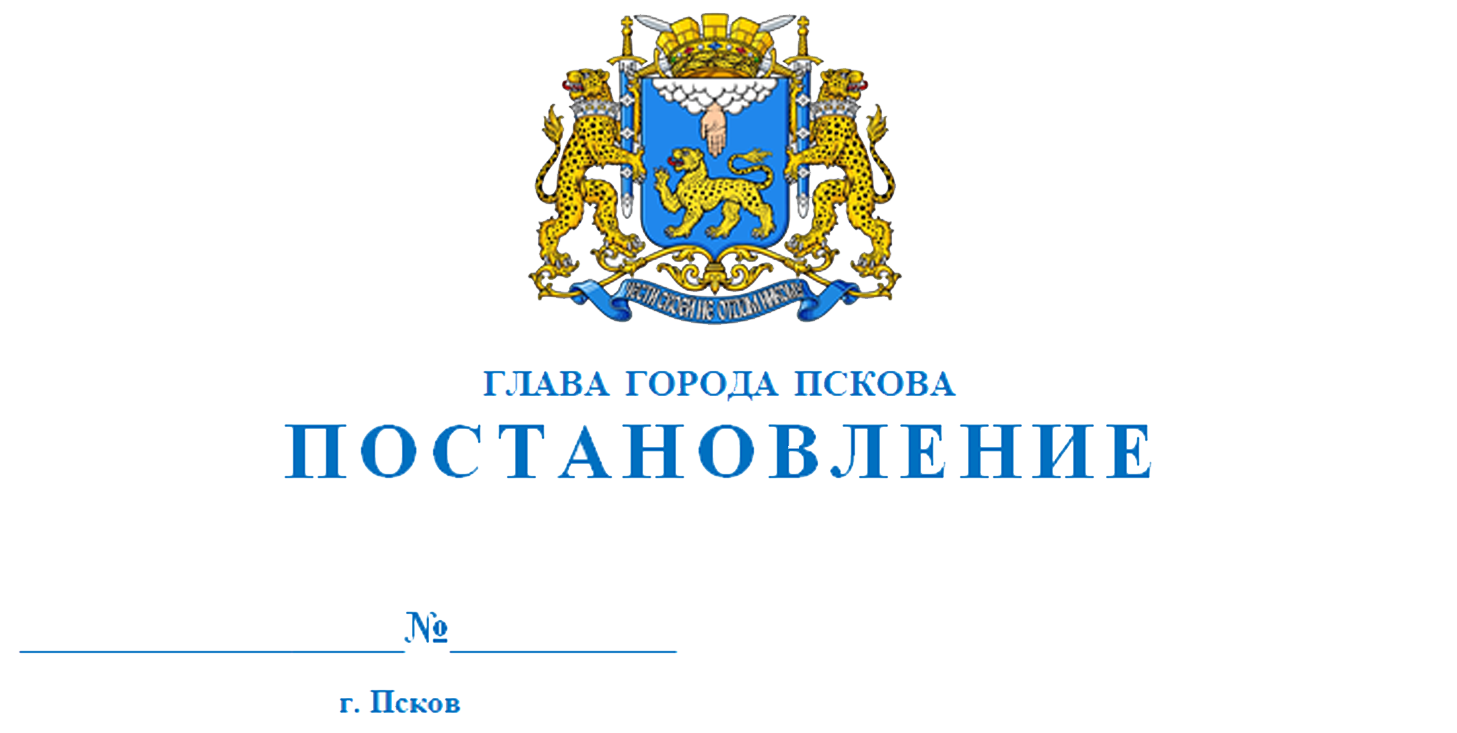 О внесении изменений в Постановление Администрации города Пскова от 11.10.2011 №2385 «Об утверждении Административного регламента предоставления муниципальной услуги «Выдача разрешения на право организации розничного рынка»          В целях приведения Административного регламента в соответствие с нормами Федерального закона от 27 июля 2010 года № 210-ФЗ «Об организации предоставления государственных и муниципальных услуг», руководствуясь статьями 28 и 32 Устава муниципального образования «Город Псков», Администрация города ПсковаПОСТАНОВЛЯЕТ:1. Внести в Приложение к постановлению Администрации города Пскова от 11 октября 2011 г. № 2385 «Административный регламент предоставления муниципальной услуги «Выдача разрешения на право организации розничного рынка», следующие изменения:1) абзац первый подпункта 1 пункта 4 раздела I «Общие положения» изложить в следующей редакции: «1) непосредственно в отделе предпринимательства                                и потребительского рынка Администрации города Пскова (далее – Отдел);».2) абзац третий подпункта 2 пункта 4 раздела I «Общие положения» «Телефон-факс: 8 (8112) 29-10-66.» исключить.2. Настоящее постановление вступает в силу со дня его официального опубликования.3. Опубликовать настоящее постановление в газете «Псковские Новости» и разместить на официальном сайте муниципального образования «Город Псков» в сети Интернет.4. Контроль за исполнением настоящего постановления возложить                 на и.о. заместителя Главы Администрации города Пскова А.О. Несмашного. Глава города Пскова                                                                                 Б.А. Елкин 